Metody a techniky formativního hodnocení – 5. 3. 2019Spojte metody a techniky FH (1-9) s jejich ukázkou (A-I). 		      							 max. 8 bodůŘešeníMetoda / technika FHUkázka1. KONTROLNÍ SEZNAM (CHECKLIST)A  Na tvé práci zejména oceňuji, že dokážeš informace prezentovat rozmanitými způsoby a že využíváš různé strategie k vysvětlování svých myšlenek, aby ti porozuměly všechny typy žáků.2. STANOVOVÁNÍ CÍLŮB  Dařilo se mi klást vhodné otázky, abych ostatní v diskuzi vracel k tématu. 3. SADA KRITÉRIÍC    4. SEBEHODNOCENÍD  Student navrhne vhodná opatření vedoucí k ochraně přírody.5. VRSTEVNICKÉ / VZÁJEMNÉ  HODNOCENÍ E          6. PRÁCE S CHYBOUF     Vy jste opravdu výborný umělec!7. PROPUSTKYG         8. POPISNÁ ZPĚTNÁ VAZBAH  Působivost tohoto Vašeho díla nespočívá v dokonalé technice, mnohem důležitější je zde Váš osobitý výraz, v němž se projevuje lyrická básnivost.9. POSUZUJÍCÍ ZPĚTNÁ VAZBAI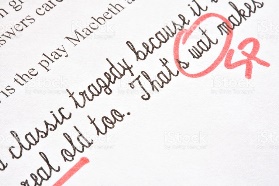 